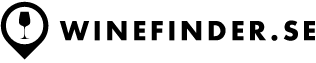 Garanterat goda viner till helgen - Winefinder.se lanserar expressleveranser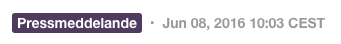 E-handelskunder ställer idag allt högre krav på snabbhet, bekvämlighet och enkelhet. I Sverige handlar de flesta konsumenter alkohol i samband med helgen*. Winefinder.se lanserar därför nu marknadens snabbaste vinleveranser. Snabba leveranserÖver 80% av våra kunder kan beställa innan midnatt på torsdagen och få vinerna hemlevererade kvällen efter. För resten av kunderna gäller onsdag midnatt som deadline för leverans fredag.– Många svenskar finner det stressande att inför helgen behöva åka till Systembolaget. Nu kan man istället i lugn och ro beställa dagen innan och ägna fredagskvällen åt matlagning, familj och vänner, säger Ole Nielsen, grundare och VD på Winefinder.Vill man få vinerna i god tid inför helgen så kan de flesta av våra kunder också beställa senast söndag och få leverans på onsdagen. Viner med snabb leverans är viner som Winefinders Wine Team finner allra bäst i respektive kategori (land, region, pris, etc.) och som kan köpas flaskvis. Spara tid i butikenFör att spara ytterligare tid kan våra kunder ange sin vinsmak och önskat prisläge. Vinbutiken blir då ”skräddarsydd” och visar bara viner som kunden gillar.   – Eftersom vi vet vad våra kunder gillar så kan vi rekommendera viner med smakgaranti. Våra matchningar av kvalitetsviner och kundens smak är så säkra att vi ger pengarna åter om vi har fel, säger Ole Nielsen.Garanterat goda viner, enklare inköp och stressfria fredagar alltså.* Källa: Systembolaget.seWinefinder.se är Nordens ledande oberoende nätbutik för kvalitetsviner. Vinerna är noga utvalda bland Winefinders nätverk av 100-tals vinhandlare och representerar de bästa vinerna från alla världens vindistrikt. Alla viner har garanterat bra priser och Winefinder erbjuder marknadens bästa kvalitetsgarantier. Leverans sker till utlämningsställe eller direkt hem till dörren. Bekvämt, prisvärt, lagligt och tryggt. Winefinder.se drivs av Winefinder ApS, ett av svenska Winefinder AB helägt danskt dotterbolag. Winefinder-koncernen grundades 2005, och fick den 15 oktober 2007 Sveriges första tillstånd att bedriva distansförsäljning av vin till svenska privatpersoner.  Winefinder.se är certifierat av Trygg e-handel och registrerat av Skatteverket för moms och alkoholskatt. KONTAKTOle Nielsen, grundare och VD +46 709 43 34 38 eller on@winefinder.dkwww.winefinder.se  För mer info om Winefinder: www.winefinder.se/press